Онлайн - трансляции методических материалов по ФГОС-21 для родителей обучающихся и классных руководителей17.09.2021Министерством просвещения утверждены новые федеральные государственные образовательные стандарты (далее – ФГОС) начального общего и основного общего образования (далее – НОО и ООО соответственно).Обновлённая редакция ФГОС сохраняет принципы вариативности в формировании школами основных образовательных программ начального общего и основного общего образования, а также учёта интересов и возможностей как образовательных организаций, так и их учеников.С 1 сентября 2022 года начнут действовать ФГОС в каждой школе, а обучающиеся, которые будут приняты на обучение в первые и пятые классы в 2022 году, будут учиться уже по обновленным ФГОС.С целью широкого знакомства родительского сообщества со значением и ролью обновленных ФГОС-21 с 27 сентября по 15 октября 2021 г. будет обеспечена открытая онлайн – трансляция методических материалов для родителей обучающихся и классных руководителей.Все материалы будут предоставляться в открытом доступе, на безвозмездной основе, без требования авторизации.Онлайн – трансляция для родителей обучающихся и классных руководителей нацелена на дальнейшее распространение лучших практик образования, содействие развитию системы общего образования РФ.Объявления онлайн – трансляции для родителей обучающихся и классных руководителей размещены на ресурсах информационных партнеров:https://ФГОС21.РФhttps://НаукоградРОССИЯ.РФ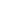 https://СправочникПросвещения.РФhttps://ДарованияРоссии.РФhttps://ЦифровоеПортфолио.РФ